Worksheet 7– CitizenshipThe Malaysian FlagThe National Flag of Malaysia consists of 	 horizontal 		 and 		 stripes of equal 		, representing the 				 in the federation of 			 states. List All the 13 states: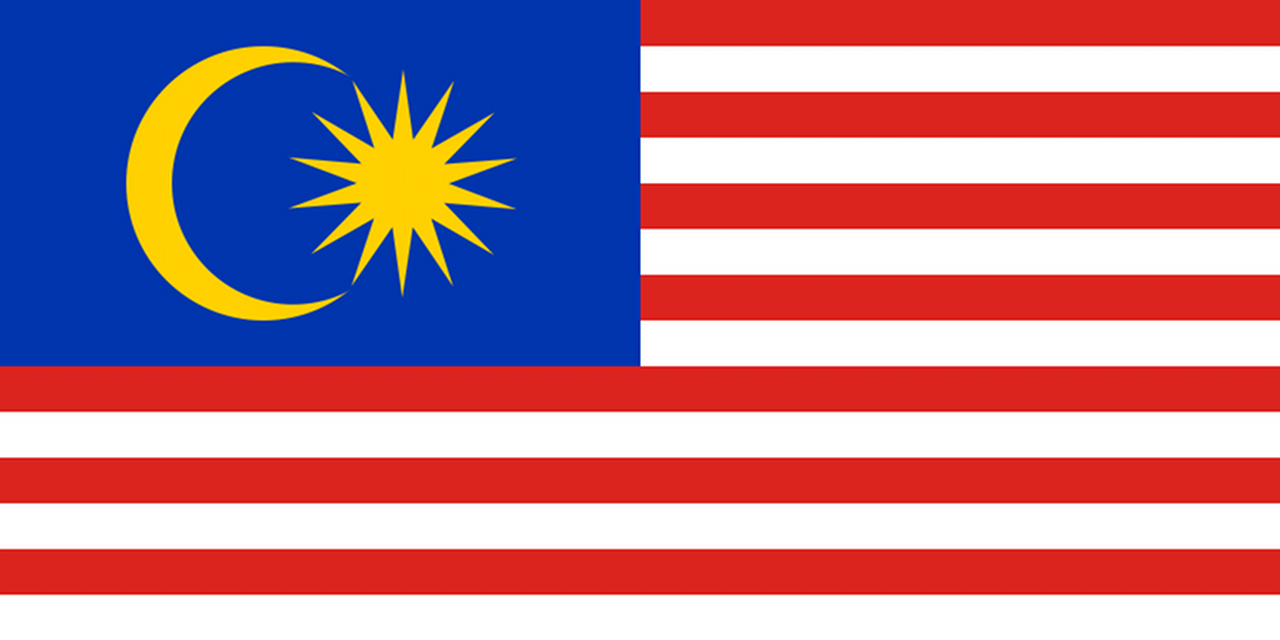 Colour:					Represents/Meaning:									Colour:					Represents/Meaning: 									Colour:					Represents/Meaning:									Colours:			 and 				Represents/Meaning: 									Malaysian Crest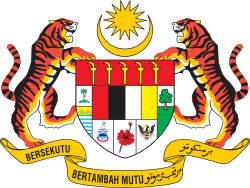 Name:					Represents:										Name:					Represents:										Name:					Represents:										Name:					Represents:										Name:					Represents:										Name:					Represents:										Name:					Represents:										Name:					Represents:										Name:					Represents:										Name:					Represents:										Name:					Represents:										Name:					Represents:										Name:					Represents:										Name:					Represents:										Name:					Represents:										National FlowerWhat is the national flower called?Where did the flower originate from?What colour is Malaysia’s national flower?How many petals does it have?When was the plant introduced into Malaysia?The ConstitutionWhat is the constitution of Malaysia?What does the constitution of Malaysia set out?What does the constitution guarantee?How can the constitution be amended?The ParliamentWho does the parliament comprise of?How many members does the Dewan Rakyat comprise of and from where do they come from?How long is each term of the Dewan Rakyat?The Dewan Negara has a membership of how many members? How many members are appointed and elected?How are members elected?Who appoints the rest of the members?What is the job of the Cabinet Council of Ministers? Who is it made up of? Who appoints the Cabinet Council of Ministers?The JudiciaryIn Malaysia, where is the judicial power vested in?Who is the head of the Judiciary and what does it consist of?Our Pledge (Rukun Negara)Why was the principles, known as the rukun negara, formed?Write down the rukun negara in both English and BM:Write out the National Anthem: